.Intro: 16 ct—start on vocal---***NO TAGS OR RESTARTSSECTION I: Right basic, left, right side touches, turning ¼ leftSECTION 11: Vine 4 count, left scissors, holdSECTION III: Right forward boxSECTION IV: Vine 4 count, right scissors, holdSECTION V: Left back boxSECTION VI: Left rocking chair, pivot ¼ to right, cross, holdSECTION VII: Right, left side touch, Right vine, touchSECTION VIII: Left vine, touch , right, left side touches, turning ¼ LeftStart over—hope you enjoyNo Time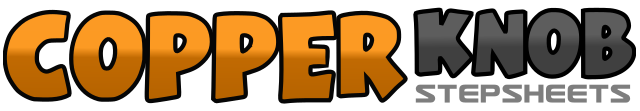 .......Count:64Wall:4Level:Beginner +.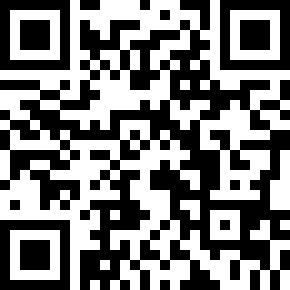 Choreographer:Linda Nyholm (CAN) - February 2018Linda Nyholm (CAN) - February 2018Linda Nyholm (CAN) - February 2018Linda Nyholm (CAN) - February 2018Linda Nyholm (CAN) - February 2018.Music:No Time At All - Charles Landsborough ( Increase tempo 10% )No Time At All - Charles Landsborough ( Increase tempo 10% )No Time At All - Charles Landsborough ( Increase tempo 10% )No Time At All - Charles Landsborough ( Increase tempo 10% )No Time At All - Charles Landsborough ( Increase tempo 10% )........1-2-3-4Step R to side, L next to right, right to side, touch L next to R5-6-7-8Step L to side, turning touch R beside |L, step R to side, touch L beside R, gradually turning ¼ L (9)1-2-3-4Step L to side, R behind |L, L to side, cross R in front of L5-6-7-8Step L to side, Right beside L, cross L in front of R, hold1-2-3-4Step R to side, L beside R, Step R fwd, touch L beside R5-6-7-8Step L to side, R beside L, Step L back, touch R beside L1-2-3-4Step R to side, L behind R, Step R to side, cross |L in front of R5-6-7-8Step R to side, L beside R, cross R in front of L, hold1-2-3-4Step L to side, R beside L, step L back, touch R beside5-6-7-8Step R to side, L beside R, step fwd R, touch L beside R1-2-3-4Step L fwd, step R in place, step L back, step R in place5-6-7-8Step L fwd, pivoting ¼ right, step R to side, cross L over right, hold (12)1-2-3-4Step R to side, touch l beside, step L to side, touch R beside5-6-7-8Step R to side, |L behind R, step R to side, touch L beside R1-2-3-4Step L to side, R behind L, step L to side, touch R5-6-7-8Step R to side, touch L beside R, step L to side, touch R beside L (gradually turning ¼ L) (9)